ПРОТОКОЛ № _____Доп. Вр.                    в пользу                                           Серия 11-метровых                    в пользу                                            Подпись судьи : _____________________ /_________________________ /ПредупрежденияУдаленияПредставитель принимающей команды: ______________________ / _____________________ Представитель команды гостей: _____________________ / _________________________ Замечания по проведению игры ______________________________________________________________________________________________________________________________________________________________________________________________________________________________________________________________________________________________________________________________________________________________________________________________________________________________________________________________________________________________________________________________Травматические случаи (минута, команда, фамилия, имя, номер, характер повреждения, причины, предварительный диагноз, оказанная помощь): _________________________________________________________________________________________________________________________________________________________________________________________________________________________________________________________________________________________________________________________________________________________________________________________________________________________________________Подпись судьи:   _____________________ / _________________________Представитель команды: ______    __________________  подпись: ___________________    (Фамилия, И.О.)Представитель команды: _________    _____________ __ подпись: ______________________                                                             (Фамилия, И.О.)Лист травматических случаевТравматические случаи (минута, команда, фамилия, имя, номер, характер повреждения, причины, предварительный диагноз, оказанная помощь)_______________________________________________________________________________________________________________________________________________________________________________________________________________________________________________________________________________________________________________________________________________________________________________________________________________________________________________________________________________________________________________________________________________________________________________________________________________________________________________________________________________________________________________________________________________________________________________________________________________________________________________________________________________________________________________________________________________________________________________________________________________________________________________________________________________________________________________________________________________________________________________________________________________________________________________________________________________________________________________________________________________________________________________________________________________________________________________________________________________________________________________Подпись судьи : _________________________ /________________________/ 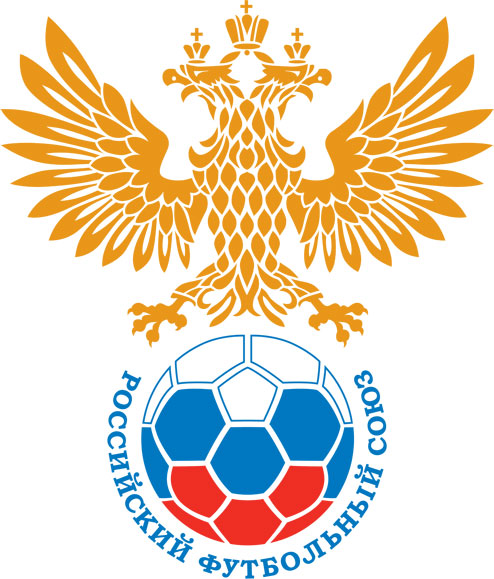 РОССИЙСКИЙ ФУТБОЛЬНЫЙ СОЮЗМАОО СФФ «Центр»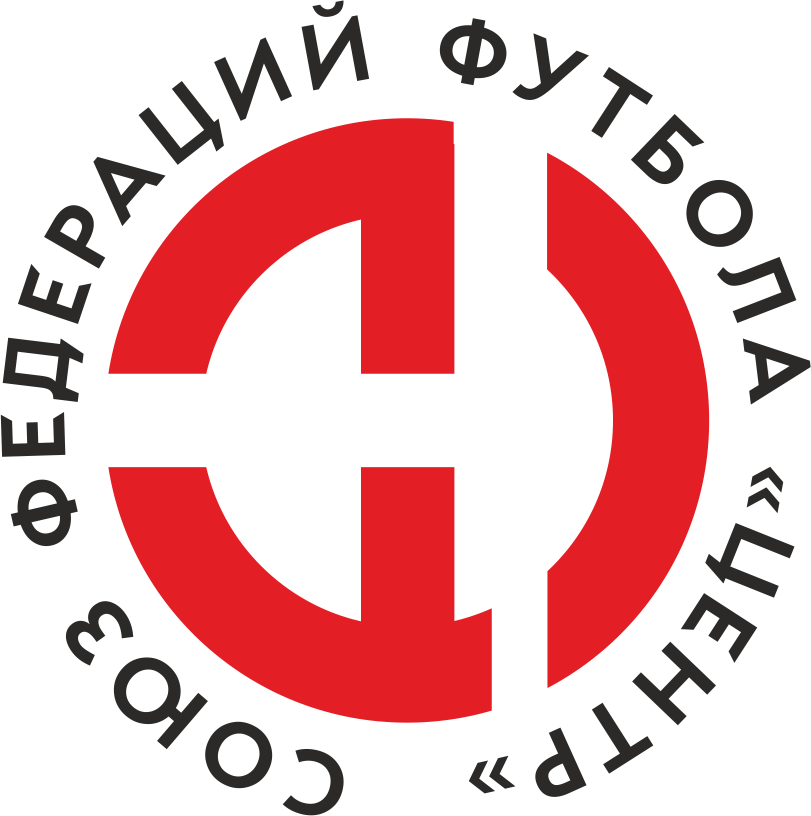    Первенство России по футболу среди команд III дивизиона, зона «Центр» _____ финала Кубка России по футболу среди команд III дивизиона, зона «Центр»Дата:8 августа 2021Академия Спорта (Шебекино)Академия Спорта (Шебекино)Академия Спорта (Шебекино)Академия Спорта (Шебекино)Металлург-Оскол (Ст. Оскол)Металлург-Оскол (Ст. Оскол)команда хозяевкоманда хозяевкоманда хозяевкоманда хозяевкоманда гостейкоманда гостейНачало:12:00Освещение:Естественное Естественное Количество зрителей:60Результат:0:4в пользуМеталлург-Оскол (Ст. Оскол)1 тайм:0:1в пользув пользу Металлург-Оскол (Ст. Оскол)Судья:Филиппов Дмитрий  (Воронеж)кат.1 кат.1 помощник:Ерохин Алексей (Курск)кат.1 кат.2 помощник:Нефедов Андрей (Курск)кат.2 кат.Резервный судья:Резервный судья:Фролов Никитакат.2 кат.Инспектор:Чаплыгин Леонид Петрович (Курск)Чаплыгин Леонид Петрович (Курск)Чаплыгин Леонид Петрович (Курск)Чаплыгин Леонид Петрович (Курск)Делегат:СчетИмя, фамилияКомандаМинута, на которой забит мячМинута, на которой забит мячМинута, на которой забит мячСчетИмя, фамилияКомандаС игрыС 11 метровАвтогол0:1Александр АршиновМеталлург-Оскол (Ст. Оскол)180:2Владимир ГайнМеталлург-Оскол (Ст. Оскол)490:3Антон СушковМеталлург-Оскол (Ст. Оскол)620:4Сергей БаркаловМеталлург-Оскол (Ст. Оскол)83Мин                 Имя, фамилия                          КомандаОснованиеРОССИЙСКИЙ ФУТБОЛЬНЫЙ СОЮЗМАОО СФФ «Центр»РОССИЙСКИЙ ФУТБОЛЬНЫЙ СОЮЗМАОО СФФ «Центр»РОССИЙСКИЙ ФУТБОЛЬНЫЙ СОЮЗМАОО СФФ «Центр»РОССИЙСКИЙ ФУТБОЛЬНЫЙ СОЮЗМАОО СФФ «Центр»РОССИЙСКИЙ ФУТБОЛЬНЫЙ СОЮЗМАОО СФФ «Центр»РОССИЙСКИЙ ФУТБОЛЬНЫЙ СОЮЗМАОО СФФ «Центр»Приложение к протоколу №Приложение к протоколу №Приложение к протоколу №Приложение к протоколу №Дата:8 августа 20218 августа 20218 августа 20218 августа 20218 августа 2021Команда:Команда:Академия Спорта (Шебекино)Академия Спорта (Шебекино)Академия Спорта (Шебекино)Академия Спорта (Шебекино)Академия Спорта (Шебекино)Академия Спорта (Шебекино)Игроки основного составаИгроки основного составаЦвет футболок: Белый       Цвет гетр: БелыйЦвет футболок: Белый       Цвет гетр: БелыйЦвет футболок: Белый       Цвет гетр: БелыйЦвет футболок: Белый       Цвет гетр: БелыйНЛ – нелюбительНЛОВ – нелюбитель,ограничение возраста НЛ – нелюбительНЛОВ – нелюбитель,ограничение возраста Номер игрокаЗаполняется печатными буквамиЗаполняется печатными буквамиЗаполняется печатными буквамиНЛ – нелюбительНЛОВ – нелюбитель,ограничение возраста НЛ – нелюбительНЛОВ – нелюбитель,ограничение возраста Номер игрокаИмя, фамилияИмя, фамилияИмя, фамилияНЛ1Артем Цыгулев Артем Цыгулев Артем Цыгулев НЛ19Денис Жилмостных Денис Жилмостных Денис Жилмостных 18Данил Кулиев Данил Кулиев Данил Кулиев 6Михаил Криворучко (к)Михаил Криворучко (к)Михаил Криворучко (к)3Роман Ходеев Роман Ходеев Роман Ходеев 14Никита Кононенко Никита Кононенко Никита Кононенко 9Иван Носуленко Иван Носуленко Иван Носуленко 10Константин Яценко Константин Яценко Константин Яценко 20Александр Рогов Александр Рогов Александр Рогов 8Дмитрий Дурнев Дмитрий Дурнев Дмитрий Дурнев 16Дмитрий Шатов Дмитрий Шатов Дмитрий Шатов Запасные игроки Запасные игроки Запасные игроки Запасные игроки Запасные игроки Запасные игроки 12Алексей КудиновАлексей КудиновАлексей Кудинов17Михаил КупинМихаил КупинМихаил КупинНЛ5Владислав КорнеевВладислав КорнеевВладислав КорнеевНЛОВ13Дмитрий ДенисовДмитрий ДенисовДмитрий ДенисовНЛОВ7Никита ЕршовНикита ЕршовНикита ЕршовНЛОВ4Илья КонтанистовИлья КонтанистовИлья Контанистов2Никита ПортнойНикита ПортнойНикита Портной11Антон ТесленкоАнтон ТесленкоАнтон Тесленко15Сергей ГуляевСергей ГуляевСергей ГуляевТренерский состав и персонал Тренерский состав и персонал Фамилия, имя, отчествоФамилия, имя, отчествоДолжностьДолжностьТренерский состав и персонал Тренерский состав и персонал 1Михаил Юрьевич Павлов Главный тренерГлавный тренерТренерский состав и персонал Тренерский состав и персонал 2Сергей Владимирович ПоповТренерТренер34567ЗаменаЗаменаВместоВместоВместоВышелВышелВышелВышелМинМинСудья: _________________________Судья: _________________________Судья: _________________________11Александр РоговАлександр РоговАлександр РоговВладислав КорнеевВладислав КорнеевВладислав КорнеевВладислав Корнеев464622Никита КононенкоНикита КононенкоНикита КононенкоДмитрий ДенисовДмитрий ДенисовДмитрий ДенисовДмитрий Денисов4646Подпись Судьи: _________________Подпись Судьи: _________________Подпись Судьи: _________________33Константин ЯценкоКонстантин ЯценкоКонстантин ЯценкоИлья КонтанистовИлья КонтанистовИлья КонтанистовИлья Контанистов4646Подпись Судьи: _________________Подпись Судьи: _________________Подпись Судьи: _________________44Дмитрий ШатовДмитрий ШатовДмитрий ШатовНикита ЕршовНикита ЕршовНикита ЕршовНикита Ершов464655Иван НосуленкоИван НосуленкоИван НосуленкоНикита ПортнойНикита ПортнойНикита ПортнойНикита Портной464666Роман ХодеевРоман ХодеевРоман ХодеевАнтон ТесленкоАнтон ТесленкоАнтон ТесленкоАнтон Тесленко747477Михаил КриворучкоМихаил КриворучкоМихаил КриворучкоМихаил КупинМихаил КупинМихаил КупинМихаил Купин8888        РОССИЙСКИЙ ФУТБОЛЬНЫЙ СОЮЗМАОО СФФ «Центр»        РОССИЙСКИЙ ФУТБОЛЬНЫЙ СОЮЗМАОО СФФ «Центр»        РОССИЙСКИЙ ФУТБОЛЬНЫЙ СОЮЗМАОО СФФ «Центр»        РОССИЙСКИЙ ФУТБОЛЬНЫЙ СОЮЗМАОО СФФ «Центр»        РОССИЙСКИЙ ФУТБОЛЬНЫЙ СОЮЗМАОО СФФ «Центр»        РОССИЙСКИЙ ФУТБОЛЬНЫЙ СОЮЗМАОО СФФ «Центр»        РОССИЙСКИЙ ФУТБОЛЬНЫЙ СОЮЗМАОО СФФ «Центр»        РОССИЙСКИЙ ФУТБОЛЬНЫЙ СОЮЗМАОО СФФ «Центр»        РОССИЙСКИЙ ФУТБОЛЬНЫЙ СОЮЗМАОО СФФ «Центр»Приложение к протоколу №Приложение к протоколу №Приложение к протоколу №Приложение к протоколу №Приложение к протоколу №Приложение к протоколу №Дата:Дата:8 августа 20218 августа 20218 августа 20218 августа 20218 августа 20218 августа 2021Команда:Команда:Команда:Металлург-Оскол (Ст. Оскол)Металлург-Оскол (Ст. Оскол)Металлург-Оскол (Ст. Оскол)Металлург-Оскол (Ст. Оскол)Металлург-Оскол (Ст. Оскол)Металлург-Оскол (Ст. Оскол)Металлург-Оскол (Ст. Оскол)Металлург-Оскол (Ст. Оскол)Металлург-Оскол (Ст. Оскол)Игроки основного составаИгроки основного составаЦвет футболок: Синий   Цвет гетр:  СинийЦвет футболок: Синий   Цвет гетр:  СинийЦвет футболок: Синий   Цвет гетр:  СинийЦвет футболок: Синий   Цвет гетр:  СинийНЛ – нелюбительНЛОВ – нелюбитель,ограничение возрастаНЛ – нелюбительНЛОВ – нелюбитель,ограничение возрастаНомер игрокаЗаполняется печатными буквамиЗаполняется печатными буквамиЗаполняется печатными буквамиНЛ – нелюбительНЛОВ – нелюбитель,ограничение возрастаНЛ – нелюбительНЛОВ – нелюбитель,ограничение возрастаНомер игрокаИмя, фамилияИмя, фамилияИмя, фамилия86Александр Соколов Александр Соколов Александр Соколов 21Александр Фролов Александр Фролов Александр Фролов 33Юрий Андрейченко Юрий Андрейченко Юрий Андрейченко 3Сергей Тонких Сергей Тонких Сергей Тонких 18Александр Аршинов Александр Аршинов Александр Аршинов 14Александр Черкасских (к)Александр Черкасских (к)Александр Черкасских (к)26Сергей Кудрин Сергей Кудрин Сергей Кудрин 8Владимир Гайн Владимир Гайн Владимир Гайн 31Сергей Васильев Сергей Васильев Сергей Васильев 10Василий Шаталов Василий Шаталов Василий Шаталов 36Антон Сушков Антон Сушков Антон Сушков Запасные игроки Запасные игроки Запасные игроки Запасные игроки Запасные игроки Запасные игроки 1Денис ДрожжинДенис ДрожжинДенис Дрожжин17Сергей СавельевСергей СавельевСергей Савельев32Артем ЛеонидовАртем ЛеонидовАртем Леонидов22Егор РучкинЕгор РучкинЕгор Ручкин25Максим АнпиловМаксим АнпиловМаксим Анпилов15Петр МоскалюкПетр МоскалюкПетр Москалюк9Сергей БаркаловСергей БаркаловСергей БаркаловТренерский состав и персонал Тренерский состав и персонал Фамилия, имя, отчествоФамилия, имя, отчествоДолжностьДолжностьТренерский состав и персонал Тренерский состав и персонал 1Владимир Алексеевич КопаевНачальник командыНачальник командыТренерский состав и персонал Тренерский состав и персонал 234567Замена Замена ВместоВместоВышелМинСудья : ______________________Судья : ______________________11Василий ШаталовВасилий ШаталовПетр Москалюк5522Сергей ВасильевСергей ВасильевСергей Баркалов65Подпись Судьи : ______________Подпись Судьи : ______________Подпись Судьи : ______________33Владимир ГайнВладимир ГайнЕгор Ручкин67Подпись Судьи : ______________Подпись Судьи : ______________Подпись Судьи : ______________44Антон СушковАнтон СушковСергей Савельев6955Александр АршиновАлександр АршиновАртем Леонидов7866Александр ЧеркасскихАлександр ЧеркасскихМаксим Анпилов8177        РОССИЙСКИЙ ФУТБОЛЬНЫЙ СОЮЗМАОО СФФ «Центр»        РОССИЙСКИЙ ФУТБОЛЬНЫЙ СОЮЗМАОО СФФ «Центр»        РОССИЙСКИЙ ФУТБОЛЬНЫЙ СОЮЗМАОО СФФ «Центр»        РОССИЙСКИЙ ФУТБОЛЬНЫЙ СОЮЗМАОО СФФ «Центр»   Первенство России по футболу среди футбольных команд III дивизиона, зона «Центр» _____ финала Кубка России по футболу среди футбольных команд III дивизиона, зона «Центр»       Приложение к протоколу №Дата:8 августа 2021Академия Спорта (Шебекино)Металлург-Оскол (Ст. Оскол)команда хозяевкоманда гостей